$72,000FAEHNRICH – UMALI417 3RD AVENUE WEST MOBRIDGE – GRAND CROSSING ADDN., LOT 2, BLOCK 29RECORD #5219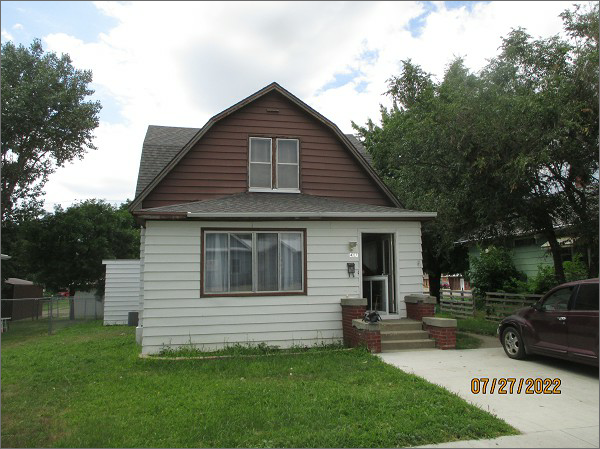 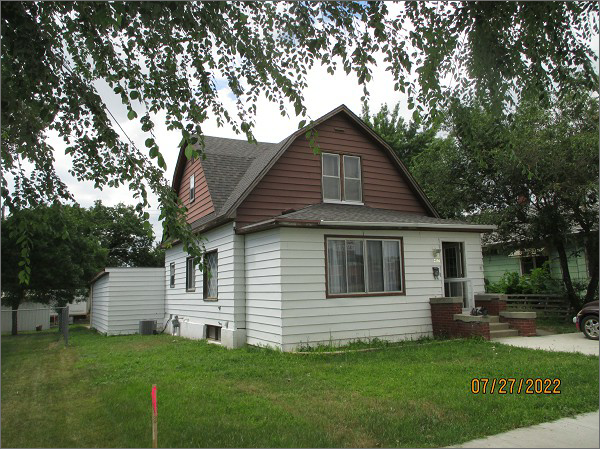 LOT SIZE: 50’ X 140’ YEAR BUILT: 1930                             TYPE: SINGLE FAMILYQUALITY: FAIRCONDITION: AVERAGEGROUND FLOOR AREA: 1407 SQFTBASEMENT: 775 SQFTBEDROOMS: 3. BATHS: 2FIXTURES: 8GARAGE – ATTACHED: 448 SQFT                                             SOLD ON 7/7/22 FOR $72,000SOLD ON 3/6/20 FOR $35,000SOLD ON 6/5/19 FOR $12,520ASSESSED IN 2022 AT $37,560ASSESSED IN 2019 AT $14,635